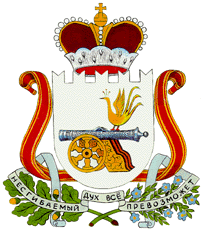 АДМИНИСТРАЦИЯ МУНИЦИПАЛЬНОГО ОБРАЗОВАНИЯ«ГЛИНКОВСКИЙ РАЙОН» СМОЛЕНСКОЙ ОБЛАСТИПОСТАНОВЛЕНИЕот 26 августа  2021г. № 225           В соответствии со статьей 236.1 Бюджетного кодекса Российской Федерации, общими требованиями к порядку привлечения остатков средств на единый счет бюджета субъекта Российской Федерации (местного бюджета) и возврата привлеченных средств, утвержденными Постановлением Правительства Российской Федерации от 30.03.2020 № 368 «Об утверждении Правил привлечения Федеральным казначейством остатков средств на единый счет федерального бюджета и возврата привлеченных средств и общих требований к порядку привлечения остатков средств на единый счет бюджета субъекта Российской Федерации (местного бюджета) и возврата привлеченных средств»        Администрация муниципального образования «Глинковский район» Смоленской области постановляет:            1. Утвердить прилагаемый Порядок привлечения  остатков средств на единый счет местного бюджета и возврата привлеченных средств.        2.Контроль за исполнением настоящего постановления возложить на начальника Финансового управления Администрации муниципального образования «Глинковский район» Смоленской области И.В.Конюхову.         3.Настоящее постановление  распространяется на правоотношения,  возникшие с 01 января 2021 года.Глава муниципального образования	«Глинковский район» Смоленской  области                                       М.З.КалмыковПОРЯДОКпривлечения остатков средств на единый счет местного бюджета и возврата привлеченных средств                                               I. Общие положения    1. Настоящий Порядок устанавливает правила:    а) привлечения Финансовым управлением Администрации муниципального образования «Глинковский район» Смоленской области  (далее – Финансовое управление) остатков средств на единый счет местного бюджета за счет:     средств на казначейском счете для осуществления и отражения операций с денежными средствами, поступающими во временное распоряжение получателей средств местного бюджета;    средств на казначейском счете для осуществления и отражения операций с денежными средствами муниципальных бюджетных  учреждений;    средств на казначейском счете для осуществления и отражения операций с денежными средствами юридических лиц, не являющихся участниками бюджетного процесса, муниципальными бюджетными  учреждениями, источником финансового обеспечения которых являются средства местного бюджета;    б) возврата с единого счета местного бюджета указанных в абзацах втором –четвертом подпункта «а» настоящего пункта средств на казначейские счета, с которых они были ранее перечислены.    2. Казначейский счет для осуществления и отражения операций с денежными средствами, поступающими во временное распоряжение получателей средств местного бюджета, казначейский счет для осуществления и отражения операций с денежными средствами муниципальных бюджетных  учреждений, казначейский счет для осуществления и отражения операций с денежными средствами юридических лиц, не являющихся участниками бюджетного процесса, муниципальными бюджетными учреждениями, источником финансового обеспечения которых являются средства местного бюджета (далее – казначейские счета) открываются Финансовым управлением  в Федеральном казначействе.    3. Финансовое управление осуществляет учет операций в соответствии с настоящим Порядком в части сумм:    - поступивших (перечисленных) на единый счет местного бюджета с казначейских счетов;    - перечисленных (поступивших) с единого счета местного бюджета на казначейские счета. II. Условия и порядок привлечения остатковсредств на единый счет местного бюджета    4. Финансовое управление осуществляет привлечение остатков средств с казначейских счетов на единый счет местного бюджета в случае прогнозирования временного кассового разрыва на едином счете местного бюджета.    5. Объем привлекаемых средств с казначейских счетов на единый счет местного бюджета определяется Финансовым управлением, исходя из остатка средств на казначейских счетах, сложившегося после исполнения распоряжений о совершении казначейских платежей по казначейским счетам, с соблюдением требований, установленных пунктом 6 настоящего Порядка, но не более суммы, необходимой для покрытия временного кассового разрыва на едином счете местного бюджета.    6. Объем привлекаемых средств с казначейских счетов должен обеспечивать достаточность средств на соответствующем казначейском счете для осуществления выплат в рабочий день, следующий за днем привлечения средств на единый счет местного бюджета, на основании направленных в Финансовое управление  распоряжений о совершении казначейских платежей с казначейских счетов получателями средств местного бюджета, муниципальными бюджетными учреждениями, юридическими лицами, не являющимися участниками бюджетного процесса, муниципальными бюджетными учреждениями (далее - косвенные участники системы казначейских платежей).     7. Финансовое  управление  направляет распоряжения о совершении казначейских платежей по привлечению остатков средств с казначейских счетов на единый счет местного бюджета в территориальный орган Федерального казначейства не позднее 16 часов местного времени (в дни, непосредственно предшествующие выходным и нерабочим праздничным дням, - до 15 часов местного времени).III. Условия и порядок возврата средств,привлеченных на единый счет местного бюджета    8. Финансовое управление  осуществляет возврат привлеченных средств на казначейские счета, с которых они были ранее перечислены на единый счет местного бюджета, в том числе в целях проведения операций за счет привлеченных средств, не позднее второго рабочего дня, следующего за днем приема к исполнению распоряжений получателей указанных средств, а также при завершении текущего финансового года, но не позднее последнего рабочего дня текущего финансового года.    9. Для проведения операций со средствами косвенных участников системы казначейских платежей Финансовое управление  осуществляет возврат средств с единого счета местного бюджета на соответствующий казначейский счет с соблюдением требований, установленных пунктом 11 настоящего Порядка.    10. Объем возвращаемых средств с единого счета местного бюджета на казначейские счета определяется Финансовым управлением исходя из суммы подлежащих оплате распоряжений о совершении казначейских платежей с казначейских счетов, направленных в Финансовое управление косвенными участниками системы казначейских платежей.    11. Перечисление средств с единого счета местного бюджета, необходимых для обеспечения выплат, предусмотренных пунктом 9 настоящего Порядка, на соответствующий казначейский счет осуществляется в пределах суммы, не превышающей разницу между объемом средств, поступивших с казначейского счета на единый счет местного бюджета, и объемом средств, перечисленных с единого счета местного бюджета на казначейский счет в течение текущего финансового года.Утвержденпостановлением Администрации муниципального образования «Глинковский район» Смоленской области от 26 августа 2021 г. № 225